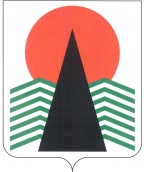 АДМИНИСТРАЦИЯ  НЕФТЕЮГАНСКОГО  РАЙОНАпостановлениег.НефтеюганскОб утверждении руководства по соблюдению обязательных требований 
за соблюдением законодательства в области розничной продажи алкогольной продукции на межселенной территории Нефтеюганского района, в части соблюдения требований законодательства, определяющего границы прилегающих территорий 
к организациям и (или) объектам, на которых не допускается розничная продажа алкогольной продукции, для юридических лиц и индивидуальных предпринимателейВ соответствии с пунктом 2 части 2 статьи 8.2 Федерального закона 
от 26.12.2008 № 294-ФЗ «О защите прав юридических лиц и индивидуальных предпринимателей при осуществлении государственного контроля (надзора) 
и муниципального контроля», в целях предупреждения нарушений юридическими лицами и индивидуальными предпринимателями обязательных требований, устранения причин, факторов и условий, способствующих нарушениям обязательных требований,  п о с т а н о в л я ю:Утвердить руководство по соблюдению обязательных требований 
за соблюдением законодательства в области розничной продажи алкогольной продукции на межселенной территории Нефтеюганского района, в части соблюдения требований законодательства, определяющего границы прилегающих территорий 
к организациям и (или) объектам, на которых не допускается розничная продажа алкогольной продукции, для юридических лиц и индивидуальных предпринимателей, согласно приложению.Настоящее постановление подлежит размещению на официальном сайте органов местного самоуправления Нефтеюганского района.Контроль за выполнением постановления возложить на директора департамента финансов – заместителя главы Нефтеюганского района М.Ф.Бузунову.Глава района 					 		Г.В.ЛапковскаяПриложениек постановлению администрации Нефтеюганского районаот 24.05.2018 № 814-паРуководство по соблюдению обязательных требований за соблюдением законодательства в области розничной продажи алкогольной продукции 
на межселенной территории Нефтеюганского района, в части соблюдения требований законодательства, определяющего границы прилегающих территорий к организациям и (или) объектам, на которых не допускается розничная продажа алкогольной продукции, для юридических лиц и индивидуальных предпринимателей24.05.2018№ 814-па№ 814-па№п/пЗаконодательствоОбязательные требованияОтветственность12341.Федеральный закон от 22.11.1995 № 171-ФЗ «О государственном регулировании производства и оборота этилового спирта, алкогольной и спиртосодержащей продукции и об ограничении потребления (распития) алкогольной продукции»Не допускается розничная продажа алкогольной продукции на прилегающих территориях к следующим зданиям и строениям, сооружениям:- к зданиям, строениям, сооружениям, помещениям, находящимся во владении и (или) пользовании образовательных организаций 
(за исключением организаций дополнительного образования, организаций дополнительного профессионального образования);- к зданиям, строениям, сооружениям, помещениям, находящимся во владении и (или) пользовании организаций, осуществляющих обучение несовершеннолетних;- к зданиям, строениям, сооружениям, помещениям, находящимся во владении и (или) пользовании юридических лиц независимо 
от организационно-правовой формы 
и индивидуальных предпринимателей, осуществляющих в качестве основного (уставного) вида деятельности медицинскую деятельность или осуществляющих медицинскую деятельность наряду с основной (уставной) деятельностью на основании лицензии, выданной в порядке, установленном законодательством Российской Федерации, 
за исключением видов медицинской деятельности по перечню, утвержденному Правительством Российской Федерации;- к спортивным сооружениям, которые являются объектами недвижимости и права на которые зарегистрированы в установленном порядке;- на боевых позициях войск, полигонах, узлах связи, в расположении воинских частей, 
на специальных технологических комплексах, 
в зданиях и сооружениях, предназначенных для управления войсками, размещения и хранения военной техники, военного имущества и оборудования, испытания вооружения, а также 
в зданиях и сооружениях производственных
и научно-исследовательских организаций Вооруженных Сил Российской Федерации, других войск, воинских формирований 
и органов, обеспечивающих оборону 
и безопасность Российской Федерации;- на вокзалах, в аэропортах;- в местах нахождения источников повышенной опасности, определяемых органами государственной власти субъектов Российской Федерации в порядке, установленном Правительством Российской Федерациичасть 3 статьи 14.16 Кодекса Российской Федерации об административных правонарушениях от 30.12.2001 № 195-ФЗ2.Закон Ханты-Мансийского автономного округа – Югры от 16.06.2016 № 46-оз 
«О регулировании отдельных вопросов 
в области оборота этилового спирта, алкогольной и спиртосодержащей продукции в Ханты-Мансийском автономном округе – Югре»В Ханты-Мансийском автономном округе – Югре не допускается розничная продажа алкогольной продукции, за исключением розничной продажи алкогольной продукции 
при оказании услуг общественного питания:1) на территориях месторождений углеводородного сырья в пределах лицензионных участков недр, за исключением территорий населенных пунктов;2) на автомобильных и железнодорожных мостах;3) в культовых зданиях и сооружениях, находящихся в пользовании религиозных организацийчасть 3 статьи 14.16 Кодекса Российской Федерации об административных правонарушениях от 30.12.2001 № 195-ФЗ3.Постановление Правительства Российской Федерации от 27.12.2012 № 1425 
«Об определении органами государственной власти субъектов Российской Федерации мест массового скопления граждан и мест нахождения источников повышенной опасности, в которых не допускается розничная продажа алкогольной продукции, а также определении органами местного самоуправления границ прилегающих к некоторым организациям и объектам территорий, на которых не допускается розничная продажа алкогольной продукции»Постановление администрации Нефтеюганского района «Об определении границ прилегающих к некоторым организациям и объектам территорий, на которых не допускается розничная продажа алкогольной продукции, на межселенных территориях муниципального образования Нефтеюганский район» от 09.09.2013                       № 2363-па (в редакции от 29.08.2014                         № 1834-па).В перечень организаций и (или) объектов включены:- казенное учреждение Ханты-Мансийского автономного округа – Югры «Лемпинский окружной наркологический реабилитационный центр»;- бюджетное учреждение Ханты-Мансийского автономного округа – Югры санаторий «Юган».Постановление администрации Нефтеюганского района размещено на официальном сайте органов местного самоуправления Нефтеюганского районачасть 3 статьи 14.16 Кодекса Российской Федерации об административных правонарушениях от 30.12.2001 № 195-ФЗ